Прокуратура Сызранского района разъясняет:«Работодатель несколько раз в месяц требует выходить на работу в выходной день, законно ли это?»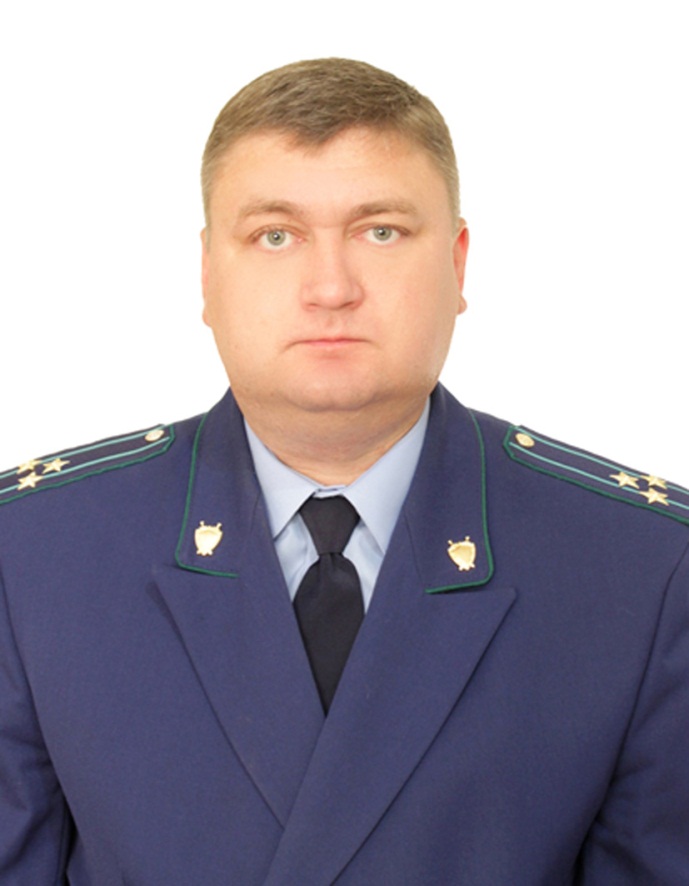 Отвечает на вопрос прокурор Сызранского района Евгений Ирха.	Согласно ст. 113 Трудового кодекса РФ работа в выходные и нерабочие праздничные дни запрещается, за исключением некоторых случаев.		Привлечение работников к работе в выходные и нерабочие праздничные дни производится с их письменного согласия в случае необходимости выполнения заранее непредвиденных работ, от срочного выполнения которых зависит в дальнейшем нормальная работа организации в целом или ее отдельных структурных подразделений, индивидуального предпринимателя.Привлечение работников к работе в выходные и нерабочие праздничные дни без их согласия допускается в следующих случаях:1) для предотвращения катастрофы, производственной аварии либо устранения последствий катастрофы, производственной аварии или стихийного бедствия;2) для предотвращения несчастных случаев, уничтожения или порчи имущества работодателя, государственного или муниципального имущества;3) для выполнения работ, необходимость которых обусловлена введением чрезвычайного или военного положения, а также неотложных работ в условиях чрезвычайных обстоятельств, то есть в случае бедствия или угрозы бедствия (пожары, наводнения, голод, землетрясения, эпидемии или эпизоотии) и в иных случаях, ставящих под угрозу жизнь или нормальные жизненные условия всего населения или его части.	Подводя итог вышесказанному, привлечение работника в выходные и праздничные дни к труду незаконно, если это напрямую не связано с чрезвычайное ситуацией.	В случае нарушения Ваших трудовых прав обращайтесь в государственную инспекцию труда в Самарской области или в прокуратуру Самарской области.